基本信息基本信息 更新时间：2024-05-05 13:56  更新时间：2024-05-05 13:56  更新时间：2024-05-05 13:56  更新时间：2024-05-05 13:56 姓    名姓    名刘海城刘海城年    龄41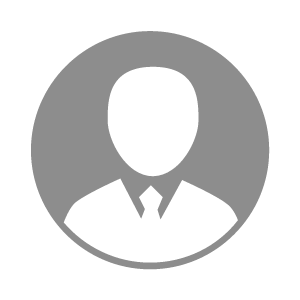 电    话电    话下载后可见下载后可见毕业院校山东畜牧兽医职业学院邮    箱邮    箱下载后可见下载后可见学    历大专住    址住    址莱西市南术镇南术村莱西市南术镇南术村期望月薪面议求职意向求职意向养禽技术员,禽病服务人员养禽技术员,禽病服务人员养禽技术员,禽病服务人员养禽技术员,禽病服务人员期望地区期望地区山东省山东省山东省山东省教育经历教育经历就读学校：山东畜牧兽医职业学院 就读学校：山东畜牧兽医职业学院 就读学校：山东畜牧兽医职业学院 就读学校：山东畜牧兽医职业学院 就读学校：山东畜牧兽医职业学院 就读学校：山东畜牧兽医职业学院 就读学校：山东畜牧兽医职业学院 工作经历工作经历工作单位：某肉鸡养殖公司 工作单位：某肉鸡养殖公司 工作单位：某肉鸡养殖公司 工作单位：某肉鸡养殖公司 工作单位：某肉鸡养殖公司 工作单位：某肉鸡养殖公司 工作单位：某肉鸡养殖公司 自我评价自我评价其他特长其他特长具有进取精神和团队精神，有较强的动手能力。良好协调沟通能力，适应力强，反应快、积极、灵活，爱创新！提高自己，适应工作的需要。所以我希望找一份与自身知识结构相关的工作，可以有更大的空间来证明自己，发展自己！具有进取精神和团队精神，有较强的动手能力。良好协调沟通能力，适应力强，反应快、积极、灵活，爱创新！提高自己，适应工作的需要。所以我希望找一份与自身知识结构相关的工作，可以有更大的空间来证明自己，发展自己！具有进取精神和团队精神，有较强的动手能力。良好协调沟通能力，适应力强，反应快、积极、灵活，爱创新！提高自己，适应工作的需要。所以我希望找一份与自身知识结构相关的工作，可以有更大的空间来证明自己，发展自己！具有进取精神和团队精神，有较强的动手能力。良好协调沟通能力，适应力强，反应快、积极、灵活，爱创新！提高自己，适应工作的需要。所以我希望找一份与自身知识结构相关的工作，可以有更大的空间来证明自己，发展自己！具有进取精神和团队精神，有较强的动手能力。良好协调沟通能力，适应力强，反应快、积极、灵活，爱创新！提高自己，适应工作的需要。所以我希望找一份与自身知识结构相关的工作，可以有更大的空间来证明自己，发展自己！具有进取精神和团队精神，有较强的动手能力。良好协调沟通能力，适应力强，反应快、积极、灵活，爱创新！提高自己，适应工作的需要。所以我希望找一份与自身知识结构相关的工作，可以有更大的空间来证明自己，发展自己！具有进取精神和团队精神，有较强的动手能力。良好协调沟通能力，适应力强，反应快、积极、灵活，爱创新！提高自己，适应工作的需要。所以我希望找一份与自身知识结构相关的工作，可以有更大的空间来证明自己，发展自己！